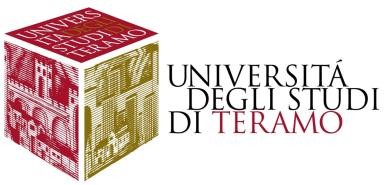 Al Magnifico Rettoredell’Università degli Studi di TeramoMODULO UNICO DI PRESA VISIONE DELL’INFORMATIVA SULLA PRIVACY AI SENSI DEL’ART.13 DEL REG. UE 2016/679 E AUTORIZZAZIONE AL TRATTAMENTO DEI DATI PERSONALIIl/la sottoscritto/a,  	DICHIARAdi aver preso visione dell’informativa, ai sensi dell’articolo 13 del Regolamento (UE) 2016/679 pubblicata sul sito www.unite.it, inoltreAUTORIZZAil trattamento di tutti i dati personali raccolti, inclusi quelli relativi alle categorie particolari, ai fini dell’adesione al bando di formazione professionale istituito presso la Corte Costituzionale denominato “Programma di stage presso la Corte Costituzionale-Università” (vedi articolo 3 dell’informativa sulla privacy) e nell'ambito degli eventuali procedimenti amministrativi e giurisdizionali conseguenti al fine dello svolgimento delle suddette attività.Luogo e DataFirma